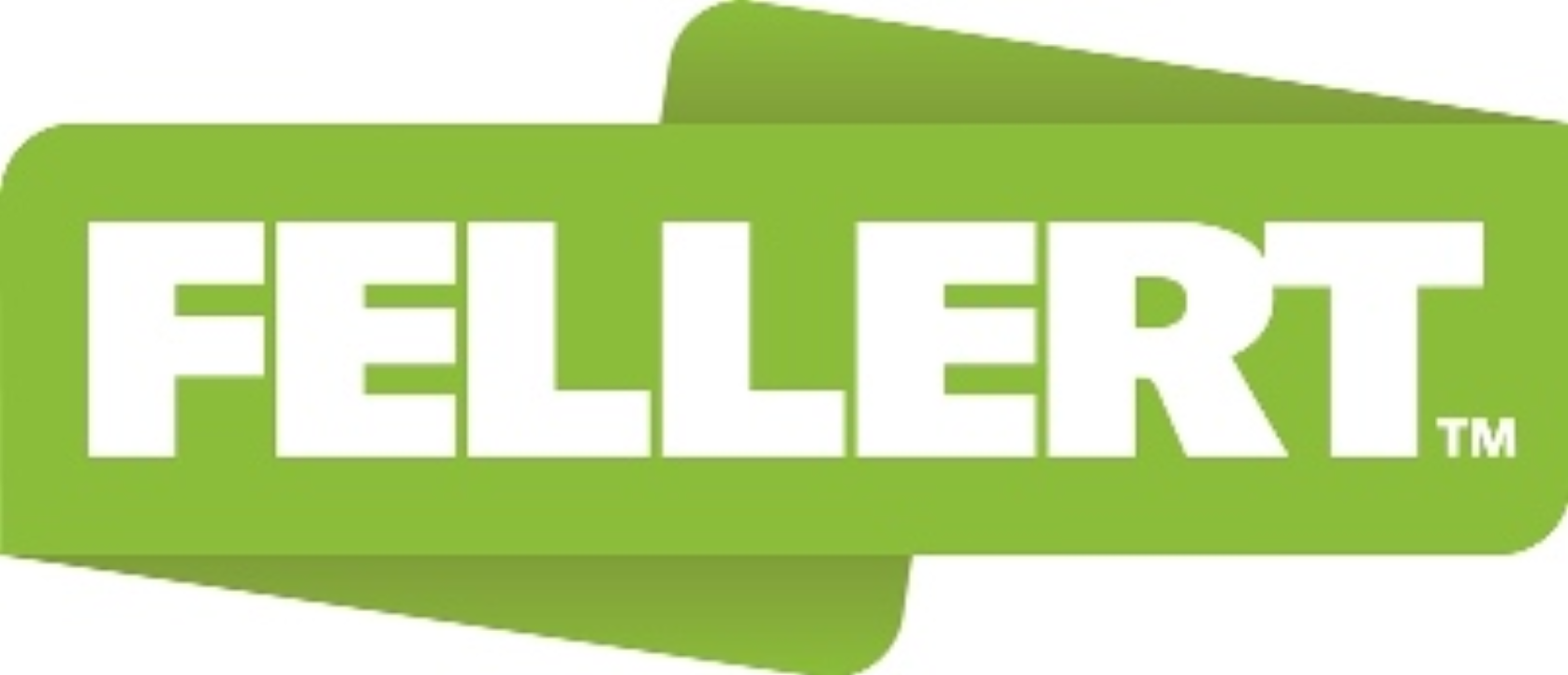 SECTION 098300ACOUSTICAL FINISHSpecifier's Note: ASTM C423 Test Mounting Type A (to a solid surface)GENERALSpecifier's Note: Section includes interior acoustical plaster finish for ceilings and walls installed 6’ (1.82M) above finished floor level.RELATED DOCUMENTSDrawings and general provisions of the Contract, including General and Supplementary Conditions and Division 01 Specification Sections, apply to this section.SUMMARYSection Includes:Field-applied acoustical coating.Related Sections:Section 098316 "Acoustical Plaster Ceilings”.REFERENCESReference Standards:ASTM E84 for Flame SpreadASTM E1477 for Light ReflectanceASTM D3960 for VOC ASTM D3273/ASTM D3274 for MoldSUBMITTALSProduct Data: For each type of product indicated.Include manufacturer's written installation instructions.Samples: For each type of finish coat indicated.Qualification Data:  For Installer.Product Certificates:  For field-applied acoustical coating.QUALITY ASSURANCESpecifier's Note: Engage experienced installer who has attended a training seminar by this manufacturer. Provide copy of certificate of training. Installers must use installation tools and equipment recommended by manufacturer. New installers must have a Fellert authorized technical representative onsite to assist with the installation of the project mockup.Installer Qualifications:  Manufacturer's authorized representative who is trained and approved for installation of systems required for this Project.Source Limitations: Obtain acoustical coating from single source from single manufacturer.Mockups: Before installing acoustical finish, install mockups of at least 9 sq. meters (100 sq. ft.) in surface area to demonstrate aesthetic effects and set quality standards for material and execution.Included permanent fixtures in mockup such as lights, diffusers, and speakers. Simulate finished lighting conditions for review of mockups.Subject to compliance with requirements, approved mockups may be part of the completed Work if undisturbed at time of Substantial Completion.DELIVERY, STORAGE , AND HANDLINGDeliver materials to project site in original, unopened packages, and store them in fully enclosed space where they will be protected against damage from moisture and other harmful conditions. Protect materials from freezing.Inspect materials upon delivery and immediately report to architect damaged or defective goods.FIELD CONDITIONSEnvironmental Limitations: Do not install acoustical finish until spaces are enclosed and weather tight, wet work in spaces is complete and dry, work at and above ceilings is complete. Maintain 15 - 32 degrees C (60 - 90 degrees F) ambient temperature and 70 percent relative humidity maximum. This condition should be maintained during and after the installation. Ventilate building space during acoustical finish application and until dry. PRODUCTSPERFORMANCE CRITERIAFlame Spread: Class A with flame spread and smoke development <25; ASTM E84.Light Reflectance: 93; ASTM E1477.VOC: Less than or equal to 3 grams per liter; ASTM D3960.Mold: Meets ASTM D3273/ASTM D3274 mold specification requirements.MANUFACTURERManufacturer: Fellert Acoustical Ceilings AB; Kyrkängsgatan 6, 503 38 Borås, Sweden; Tel: 46 33 4302202; www.fellert.com.Distributors:Europe: Fellert Acoustical Ceilings AB; Kyrkängsgatan 6, 503 38 Borås, Sweden; Tel: 46 33 4302202; www.fellert.com.North America: Fellert North America, Inc.; 1706 E. 123rd Ter, Olathe KS 66061; Tel: 402-896-2005; www.fellert.com/organisation.Asia, Middle East, Africa, Australia and All Other Markets: Fellert Acoustical Ceilings AB; Kyrkängsgatan 6, 503 38 Borås, Sweden; Tel: 46 33 4302202; www.fellert.com. ACOUSTICAL COATING SYSTEMAcoustical Coating System: Provide manufacturer’s recommended system:Products: Fellert Even Better Acoustical Coating. Total Coating Dry Thickness: approx. 1 mil.Color: [White] [To match Architect's sample].Specifier's Note: Use primer on drywall where fiberglass board is not being utilized, mesh tape, Plastic C Channel and vinyl trims.EXECUTIONEXAMINATIONExamine substrates, areas, and conditions, with Installer present, for compliance with requirements and other conditions affecting performance of Work.Ensure that the Fellert Acoustical Plaster System surface is fully dry, clean, sound, and secure to the substrate.Proceed with installation only after unsatisfactory conditions have been corrected.PREPARATIONComply with manufacturer’s written instruction for substrate preparation.Protect adjacent surfaces.INSTALLATIONGeneral: Spray-apply the acoustical coating system per manufacturer’s installation guide. 		END OF SECTION